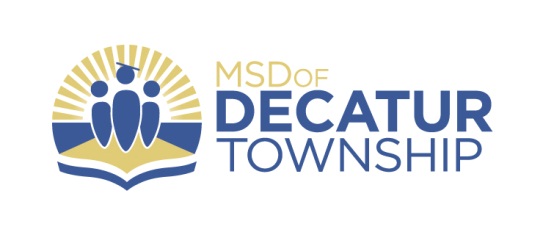 July 11, 2017CONTACT:  Nate DavisAssistant Superintendent nsdavis@msddecatur.k12.in.usDecatur Central Traffic Flow and Drop-Off ChangesDecatur Central High School Students, Parents, Staff and Community: In the MSD of Decatur Township, student safety is our single most important priority. With that being part of our mission, we wanted to communicate some changes to our parking and drop-off process at Decatur Central High School. Starting immediately, we now have a designated student drop/off, visitor and pick up area located on the northwest side of Door One. Drivers will no longer be permitted to drop off/pick up in the fire lane in front of door one.  Another option for pick up/drop off is Door 10, on the South side of the building. We believe this will provide the highest level of safety and traffic flow for our families.We invite you to review the images below for clarification.  Thanks for your cooperation..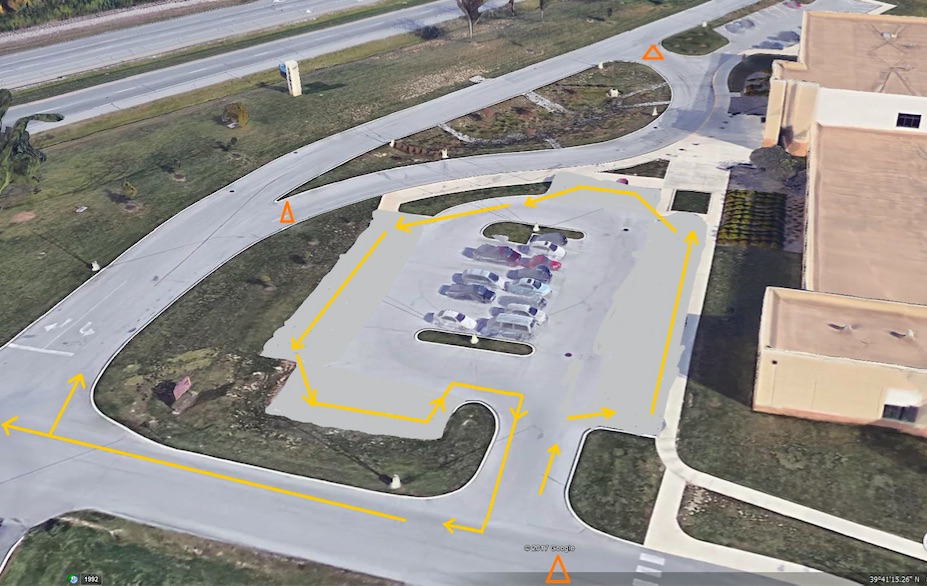 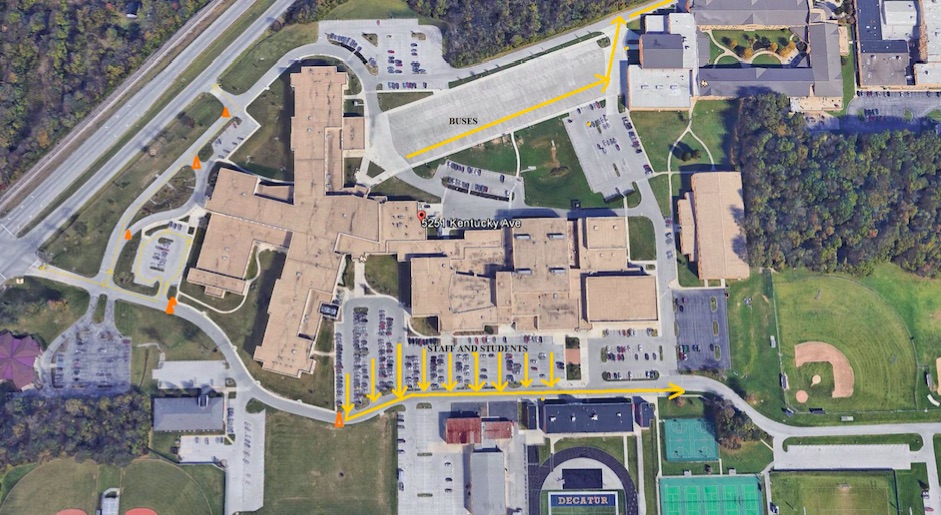 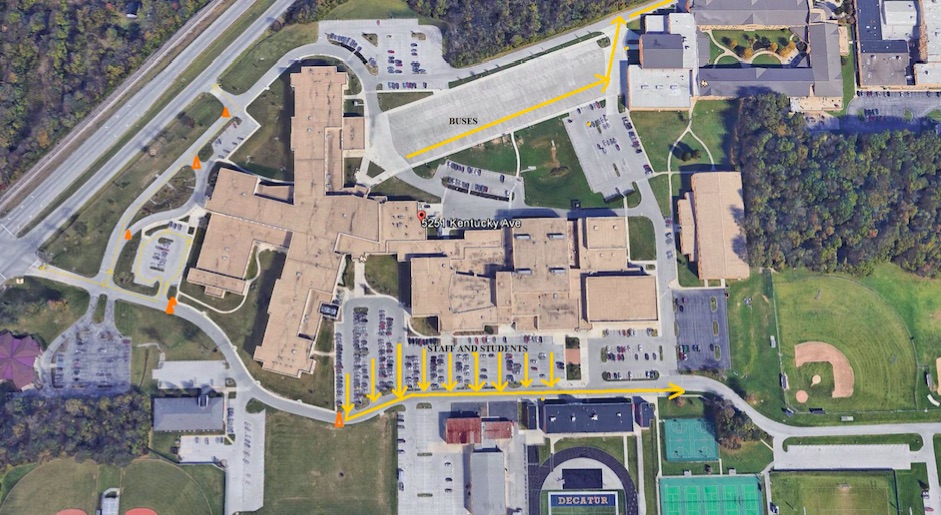 